АДМИНИСТРАЦИЯ СЕЛЬСКОГО ПОСЕЛЕНИЯТИХВИНСКИЙ СЕЛЬСОВЕТДОБРИНСКОГО МУНИЦИПАЛЬНОГО РАЙОНАЛИПЕЦКОЙ ОБЛАСТИП О С Т А Н О В Л Е Н И Е      30.04.2020г				                                                                   №18	             д.Большая ПлавицаОб утверждении Порядка составления проекта бюджета сельского поселения Тихвинский сельсовет Добринского муниципального района на 2021 год и на плановый период 2022 и 2023 годовВ соответствии с решением Совета депутатов сельского поселения Тихвинский сельсовет утвержденного решением сессии Совета депутатов сельского поселения от 16.05.2014года  № 193-рс О Положении  "О бюджетном процессе в сельском поселении Тихвинский сельсовет» администрация сельского поселения Тихвинский сельсовет  ПОСТАНОВЛЯЕТ:1. Утвердить Порядок составления проекта бюджета сельского поселения Тихвинский сельсовет Добринского муниципального района  на 2021 год и на плановый период 2022 и 2023 годов  согласно приложению 1.2. Старшему специалисту 1 разряда в срок до 1 июля обеспечить представление информации от главных администраторов доходов бюджетов, для формирования проекта местного бюджета на 2021 год и на плановый период 2022 и 2023 годов согласно приложению 2.3. Возложить персональную ответственность за своевременное представление материалов к проекту местного бюджета на 2021 год и на плановый период 2022 и 2023 годов на главу администрации сельского поселения Тихвинский сельсовет Кондратова А.Г.Глава администрациисельского поселенияТихвинский сельсовет                                                         А.Г.КондратовПриложение 1                                                                                                        к постановлению администрации                               сельского поселенияТихвинский сельсовет от 30.04.2020 г.  №18ПОРЯДОКсоставления  проекта  бюджета сельского поселения Тихвинский сельсовет Добринского муниципального района на 2021 год и  на плановый период 2022 и 2023 годов1. Администрация сельского поселения:до 20 июля:разрабатывает прогноз поступлений доходов в бюджет сельского поселения  на  2021 год и плановый период  2022 и 2023 годов (далее – на 2021 год и плановый период);до  05  августа: осуществляет расчеты объема бюджетных ассигнований местного бюджета, на исполнение действующих и принимаемых расходных обязательств;до 01 сентября:доводит до субъектов бюджетного планирования предельные объемы бюджетных ассигнований на 2021 год и плановый период;разрабатывает проекты программ муниципальных заимствований и муниципальных гарантий  местного бюджета на 2021 год и плановый период;представляет основные характеристики проекта местного бюджета на 2021 год и плановый период на рассмотрение главе администрации сельского поселения.до 10 сентября:рассматривает несогласованные вопросы по бюджету с субъектами бюджетного планирования;2. Субъекты бюджетного планирования представляют в администрацию сельского поселения:до 1 августа:реестры действующих расходных обязательств на 2021 год и плановый период;проекты нормативных правовых актов, предусматривающих установление новых расходных обязательств на 2021 год и плановый период;обоснование потребности в бюджетных ассигнованиях по действующим и принимаемым расходным обязательствам на 2021 год и плановый период с выделением объемов средств, необходимых для выполнения условий софинансирования расходных обязательств с областным бюджетом;до 1 октября:распределение предельного объема бюджетных ассигнований местного бюджета на 2021 год и плановый период по целевым статьям (муниципальным программам  и непрограммным направлениям деятельности), группам видов расходов, разделам, подразделам классификации расходов бюджетов;прогноз поступления доходов от предпринимательской и иной приносящей доход деятельности бюджетных  и автономных учреждений сельского поселения в разрезе видов платной деятельности и направления их расходования;3. Администрация  сельского поселения рассматривает:до 15 сентября:        основные характеристики проекта местного бюджета на 2021 год и плановый период;до 15 ноября рассматривает проект решения "О  местном бюджете на 2021 год и на плановый период 2022 и 2023 годов" и вносит его в Совет депутатов сельского поселения.Приложение 2                                                                                                        к постановлению администрации                               сельского поселенияТихвинский сельсовет от 30.04.2020 г.  № 18ИНФОРМАЦИЯ,представляемая главными администраторами доходов бюджета сельского поселения, в администрацию сельского поселения для формирования проекта местного  бюджета на 2021 год и на плановый период 2022 и 2023 годовN 
п/пНаименование информацииПериодыИсполнители1.Прогноз налогов,  администрируемых налоговыми органами 2021,2022,2023
годыМИФНС России №1          
по Липецкой области2.Прогноз социально-экономического
развития сельского поселения            2021,2022,2023
годыОтдел экономики администрации Добринского муниципального района3.Прогноз фонда заработной платы  по сельскому поселению           2021,2022,2023
годы4.Оценка фонда заработной платы  по сельскому поселению                     2020 год5.Прогноз поступления арендной  платы за землю после разграничения государственной   
собственности на землю с соответствующими обоснованиями   с учетом земель, находящихся в собственности сельского поселения              2021,2022,2023
годыАдминистрация сельского поселения6.Оценка поступления арендной платы за землю после разграничения государственной   
собственности на землю с соответствующими обоснованиями   с учетом земель, находящихся в собственности сельского поселения              2020 год7.Прогноз поступлений от продажи земельных участков, находящихся в муниципальной    собственности.             2021,2022,2023
годы8.Оценка поступлений от продажи земельных участков, находящихся в  муниципальной    собственности.             2020 год9. Прогноз доходов от сдачи в аренду имущества, находящегося в оперативном управлении органов местного самоуправления и созданных ими учреждений (за исключением имущества бюджетных и автономных учреждений) 2021,2022,2023
годы10. Оценка доходов от сдачи в аренду имущества, находящегося в оперативном управлении органов местного самоуправления   и созданных ими учреждений (за исключением имущества бюджетных и автономных учреждений) 2020 год11. Прогноз доходов от сдачи в аренду имущества, составляющего  казну сельского поселения (за исключением земельных участков) 2021,2022,2023
годы12.Оценка доходов от сдачи в аренду имущества, составляющего  казну поселения (за исключением земельных участков) 2020 год13. Прогноз доходов от реализации имущества, находящегося в оперативном управлении учреждений, находящихся в ведении органов местного самоуправления поселений (за исключением имущества  бюджетных и автономных учреждений), в части реализации основных средств по указанному имуществу 2021,2022,2023
годы14.Оценка  доходов от реализации имущества, находящегося в оперативном управлении учреждений, находящихся в ведении  органов местного самоуправления поселений (за исключением имущества бюджетных и автономных учреждений), в части реализации основных средств по указанному имуществу 2020 год15.Прогноз доходов от реализации имущества, находящегося в оперативном управлении учреждений,  находящихся в ведении органов местного самоуправления поселений (за исключением имущества  бюджетных и автономных учреждений), в части реализации материальных запасов по указанному 2021,2022,2023
годы16.Оценка доходов от реализации имущества, находящегося в оперативном управлении учреждений,  находящихся в ведении  органов местного самоуправления поселений (за исключением имущества  бюджетных и автономных учреждений), в части реализации материальных запасов по указанному имуществу 2020 год17. Прогноз доходов от реализации иного имущества, находящегося в собственности поселений (за исключением имущества бюджетных и автономных учреждений, а также имущества  муниципальных унитарных предприятий, в т.ч. казенных) в части реализации основных средств  по указанному имуществу 2021,2022,2023
годы18. Оценка доходов от реализации иного имущества, находящегося в собственности поселений (за исключением имущества бюджетных и автономных учреждений, а также имущества муниципальных унитарных предприятий, в т.ч. казенных) в части реализации основных средств  по указанному имуществу 2020 год19. Прогноз доходов от реализации иного имущества, находящегося в собственности  поселений (за исключением имущества бюджетных и автономных учреждений, а также имущества  муниципальных унитарных предприятий, в т.ч. казенных) в части реализации материальных запасов по указанному имуществу 2021,2022,2023
годы20. Оценка доходов от реализации иного имущества, находящегося в собственности поселений (за исключением имущества бюджетных и автономных учреждений, а также имущества государственных унитарных предприятий, в т.ч. казенных) в части реализации материальных запасов по указанному имуществу 2020 год21. Перечень муниципального имущества, планируемого к приватизации (с указанием наименования имущества, сроков приватизации и предполагаемой цены продажи)    2021,2022,2023
годы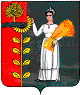 